UNIVERSITETET 
I OSLO Institutt for litteratur, områdestudier og europeiske språk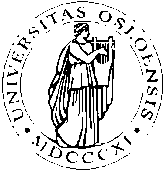 SKOLEEKSAMEN2010/HØST1 sideBokmålPOL2110 - Polsk språk: Historiske og teoretiske perspektiver4  timer									29.11.2010Ingen tillatte hjelpemidler.Alle svar skal skrives på innføringsark.1. 	a) Hva er et sammensatt verbal?	b) Hvilke typer adverbial kjenner du? Gi ett eksempel på hver av disse.  2.	a) Hva er et synonym? Oppgi synonymer til følgende ord: 	zabić, plakat, lingwistyka, zdecydować	b) Hva er et antonym? Oppgi antonymer til følgende ord:	żywy, nowoczesny, małomówny, zepsuć3.	Hvilke av disse ordene skal skrives med stor bokstav?	kanadyjka, średniowiecze, święto zmarłych, marzec, uniwersytet jagielloński4. 	a) Hvilke ordannelsesprosesser kjenner du? 	b) Oppgi minst ett ord som eksempel på hver av disse prosessene. 5. 	a) Hva er fraseologi? 	b) Hva slags fraseologiske forbindelser har vi i disse setningene:	Wyszło szydło z worka.	Marek trzęsie się jak galareta.	Ta książka była białym krukiem.	Wyjeżdżała z duszą na ramieniu.	Rzecz jasna jestem zainteresowany tym stanowiskiem.Begrunnelse: Ta kontakt med din faglærer på e-post innen 1 uke etter at sensuren er kunngjort i StudentWeb. Oppgi navn og kandidatnummer. Sensor bestemmer om begrunnelsen skal gis skriftlig eller muntlig.